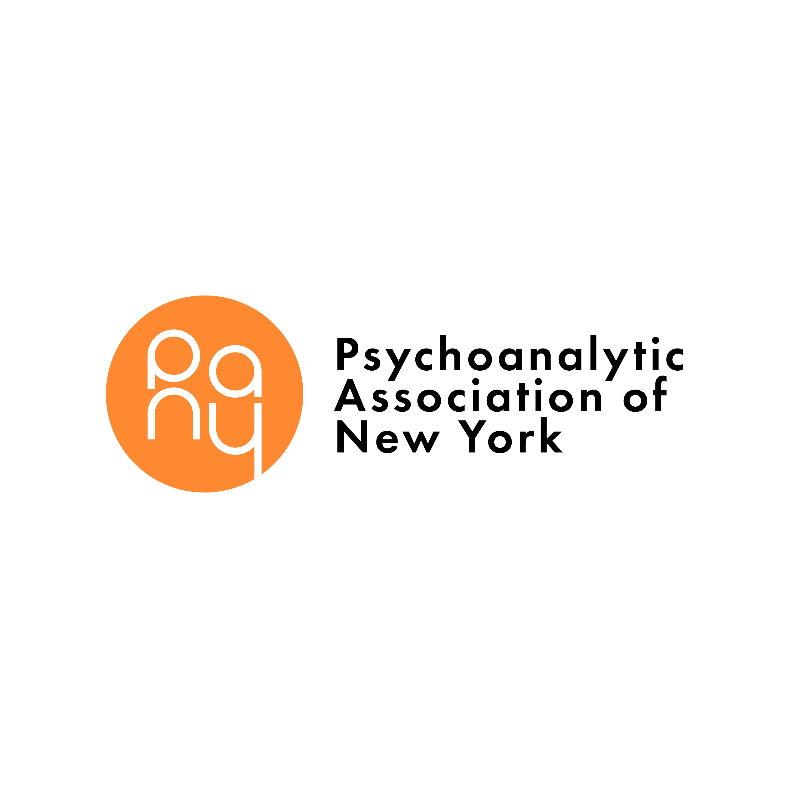 ADULT PSYCHODYNAMIC PSYCHOTHERAPY CURRICULUM                                                                Classes meet on Tuesday night, 7:30pm-8:40pm and 8:50pm-10:00pm www.pany.org                                       One Park Avenue, 8th Floor (between 32nd & 33rd Streets, Manhattan)YearFirst TrimesterSecond TrimesterThird TrimesterFirst YearTechnique I:The Therapeutic SituationEllen Abrams, L.C.S.WPsychopathology IDavid Cole, M.D.Continuous Case Seminar IElizabeth Horwitz, M.D.First YearPsychodynamic Theory IJason Wheeler, Ph.D.AssessmentBenjamin Cheney, M.D.Technique II:The Process of PsychotherapyDesiree Santos, L.C.S.W.Second YearContinuous Case Seminar IIRobert Chalfin, M.D.Development II:Latency, Adolescence & AdulthoodMonica Michell, M.D.Psychopathology II:Character PathologyAlberto Goldwaser, M.D.Second YearDevelopment ILaura Whitman, M.D. Advanced TheoryHerbert Stein, M.D.Issues of Technique in PracticeLisa Bialkin, L.C.S.W.PANY office: 646-754-4870            pany@nyumc.org         www.pany.orgPANY office: 646-754-4870            pany@nyumc.org         www.pany.orgPANY office: 646-754-4870            pany@nyumc.org         www.pany.orgPANY office: 646-754-4870            pany@nyumc.org         www.pany.org